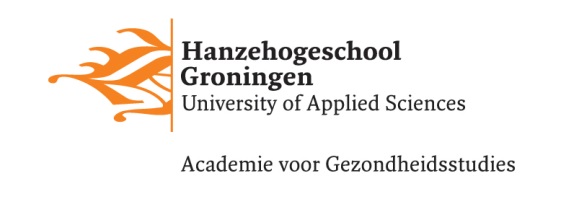 Uitnodiging verplichte leermeestertraining EPA’sDe training zal worden gehouden op: Datum: woensdagmiddag 2 september 2020 òf 
  woensdagmiddag 9 september 2020
  èn
  woensdagmiddag 16 december 2020 òf
  woensdagmiddag 13 januari 2021
Duur: 2 x een halve dag training Plaats: Groningen, Meerwold, Laan Corpus den Hoorn 300, ingang Professionals en bedrijven naast het Best Western hotelAccreditatie: Er wordt aan accreditatie-aanvraag ingediend bij het Accreditatie Bureau Algemene Nascholingen (ABAN, artsen) en de Nederlandse Associatie Physician Assistants (NAPA, PA’s).  Keuze:  [  ] woensdagmiddag 2 september 2020, van 14 tot 17 uur
	   OF
         [  ] woensdagmiddag 9 september 2020, van 14 tot 17 uur
En         [  ] woensdagmiddag 16 december 2020, van 13 tot 16 uur
	   OF	            [  ] woensdagmiddag 13 januari 2021, van 13 tot 16 uur